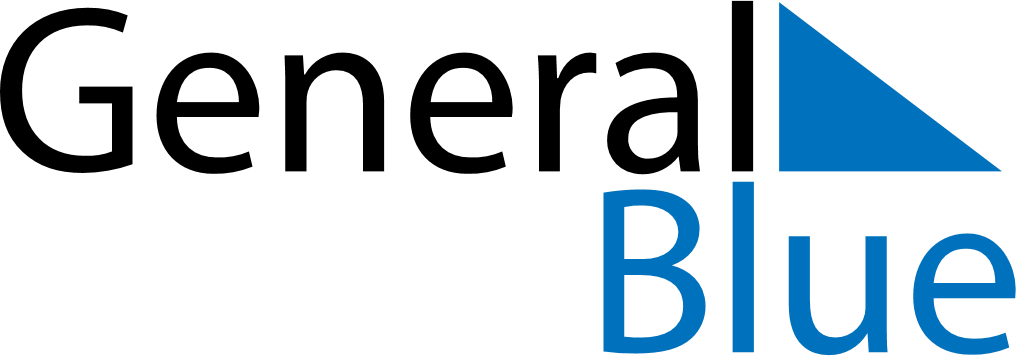 May 2024May 2024May 2024May 2024May 2024May 2024Bialystok, Podlasie, PolandBialystok, Podlasie, PolandBialystok, Podlasie, PolandBialystok, Podlasie, PolandBialystok, Podlasie, PolandBialystok, Podlasie, PolandSunday Monday Tuesday Wednesday Thursday Friday Saturday 1 2 3 4 Sunrise: 4:53 AM Sunset: 7:55 PM Daylight: 15 hours and 1 minute. Sunrise: 4:51 AM Sunset: 7:57 PM Daylight: 15 hours and 5 minutes. Sunrise: 4:49 AM Sunset: 7:58 PM Daylight: 15 hours and 9 minutes. Sunrise: 4:47 AM Sunset: 8:00 PM Daylight: 15 hours and 13 minutes. 5 6 7 8 9 10 11 Sunrise: 4:45 AM Sunset: 8:02 PM Daylight: 15 hours and 16 minutes. Sunrise: 4:43 AM Sunset: 8:04 PM Daylight: 15 hours and 20 minutes. Sunrise: 4:41 AM Sunset: 8:05 PM Daylight: 15 hours and 23 minutes. Sunrise: 4:40 AM Sunset: 8:07 PM Daylight: 15 hours and 27 minutes. Sunrise: 4:38 AM Sunset: 8:09 PM Daylight: 15 hours and 30 minutes. Sunrise: 4:36 AM Sunset: 8:10 PM Daylight: 15 hours and 34 minutes. Sunrise: 4:34 AM Sunset: 8:12 PM Daylight: 15 hours and 37 minutes. 12 13 14 15 16 17 18 Sunrise: 4:33 AM Sunset: 8:14 PM Daylight: 15 hours and 41 minutes. Sunrise: 4:31 AM Sunset: 8:15 PM Daylight: 15 hours and 44 minutes. Sunrise: 4:29 AM Sunset: 8:17 PM Daylight: 15 hours and 47 minutes. Sunrise: 4:28 AM Sunset: 8:19 PM Daylight: 15 hours and 51 minutes. Sunrise: 4:26 AM Sunset: 8:20 PM Daylight: 15 hours and 54 minutes. Sunrise: 4:25 AM Sunset: 8:22 PM Daylight: 15 hours and 57 minutes. Sunrise: 4:23 AM Sunset: 8:24 PM Daylight: 16 hours and 0 minutes. 19 20 21 22 23 24 25 Sunrise: 4:22 AM Sunset: 8:25 PM Daylight: 16 hours and 3 minutes. Sunrise: 4:20 AM Sunset: 8:27 PM Daylight: 16 hours and 6 minutes. Sunrise: 4:19 AM Sunset: 8:28 PM Daylight: 16 hours and 9 minutes. Sunrise: 4:17 AM Sunset: 8:30 PM Daylight: 16 hours and 12 minutes. Sunrise: 4:16 AM Sunset: 8:31 PM Daylight: 16 hours and 14 minutes. Sunrise: 4:15 AM Sunset: 8:33 PM Daylight: 16 hours and 17 minutes. Sunrise: 4:14 AM Sunset: 8:34 PM Daylight: 16 hours and 20 minutes. 26 27 28 29 30 31 Sunrise: 4:12 AM Sunset: 8:35 PM Daylight: 16 hours and 22 minutes. Sunrise: 4:11 AM Sunset: 8:37 PM Daylight: 16 hours and 25 minutes. Sunrise: 4:10 AM Sunset: 8:38 PM Daylight: 16 hours and 27 minutes. Sunrise: 4:09 AM Sunset: 8:39 PM Daylight: 16 hours and 30 minutes. Sunrise: 4:08 AM Sunset: 8:41 PM Daylight: 16 hours and 32 minutes. Sunrise: 4:07 AM Sunset: 8:42 PM Daylight: 16 hours and 34 minutes. 